Для включения услуги «Обещанный платеж» абоненту необходимо, войти в личный кабинет.  (Игнорируйте предупреждение безопасности)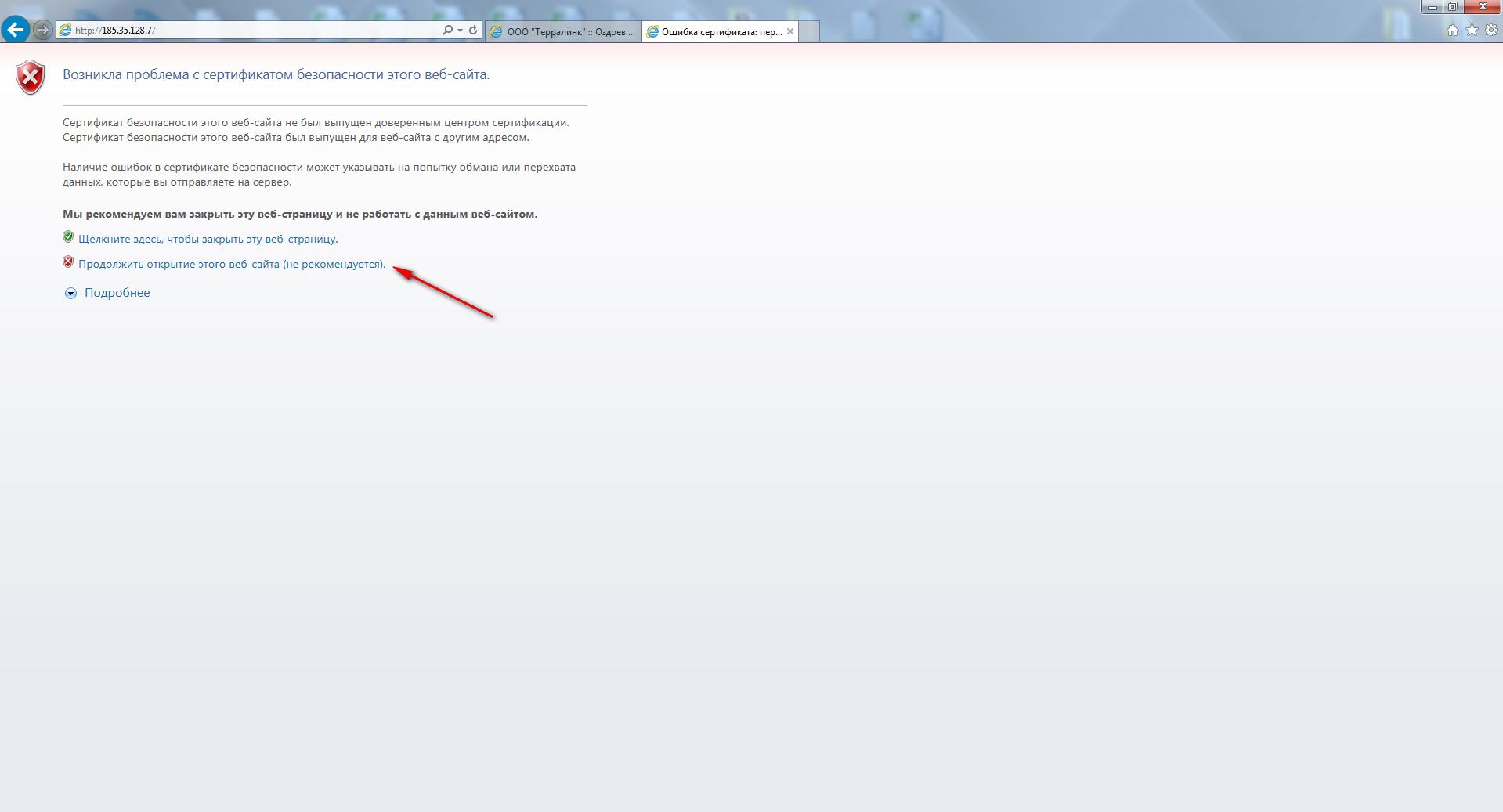 Введите логин и пароль (уточняйте по тел.: 22-55-50)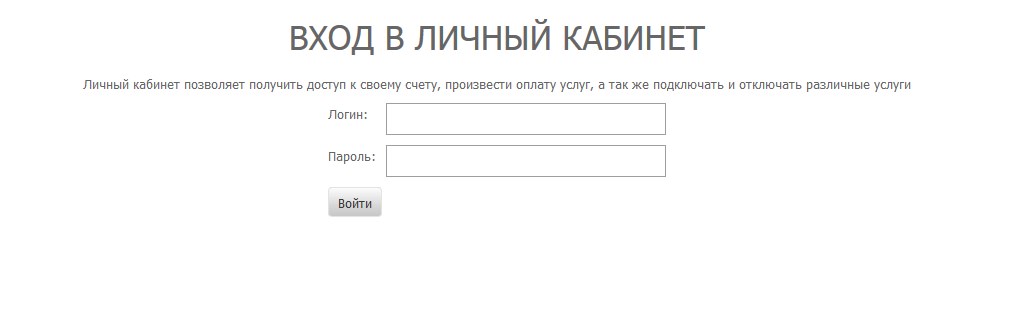 Выберите раздел «Оплата»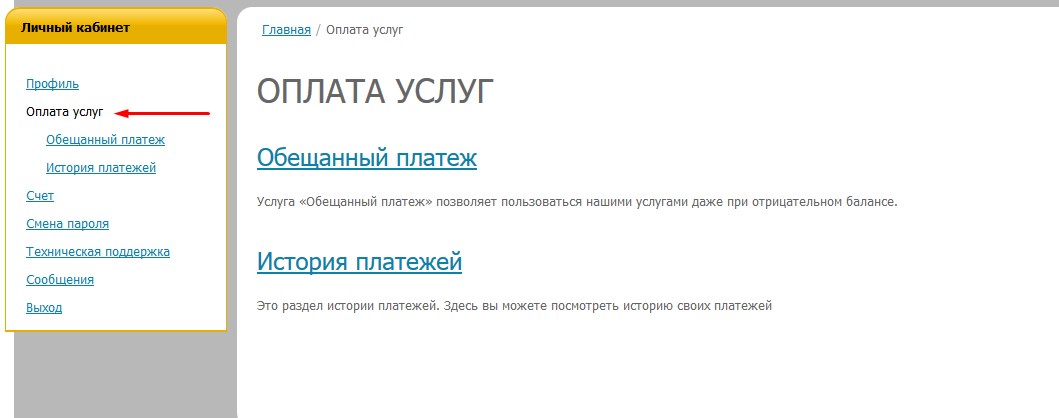 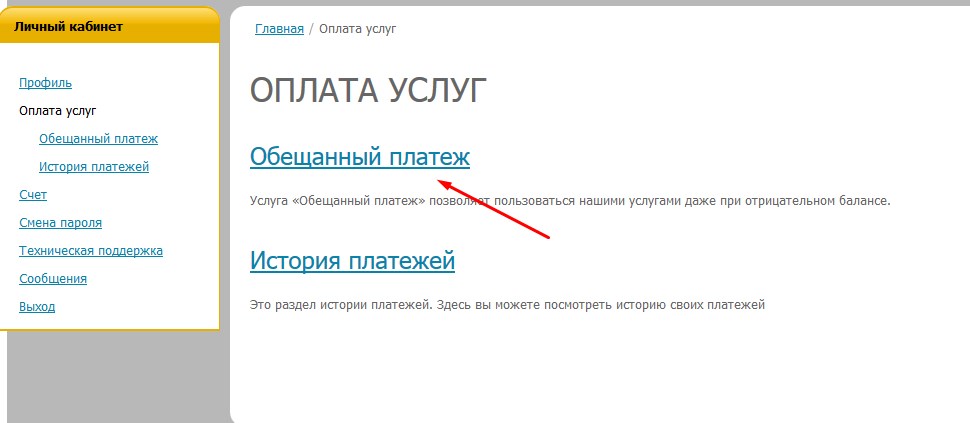 Выберите договор
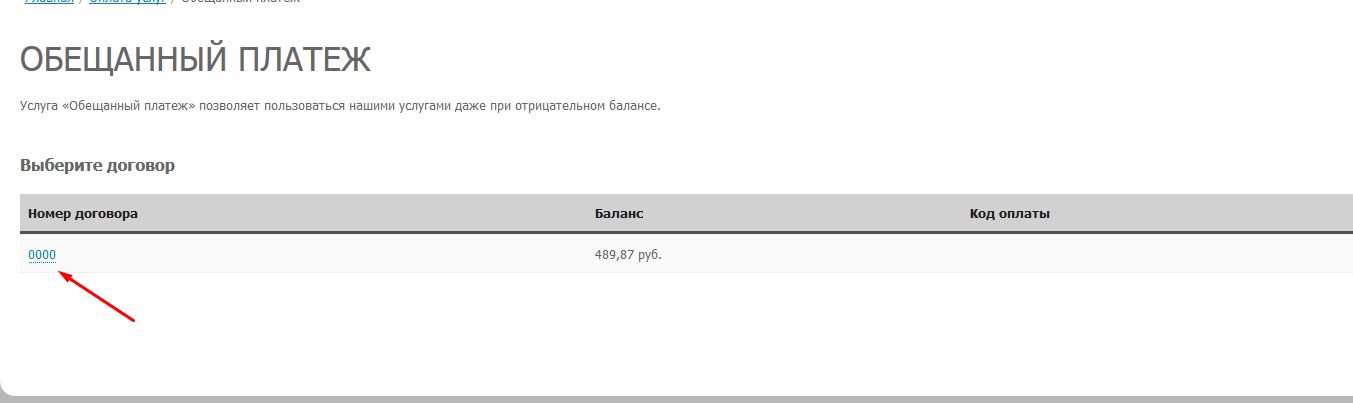 Введите сумму платежа (Макс. 100р, мин. 50р.)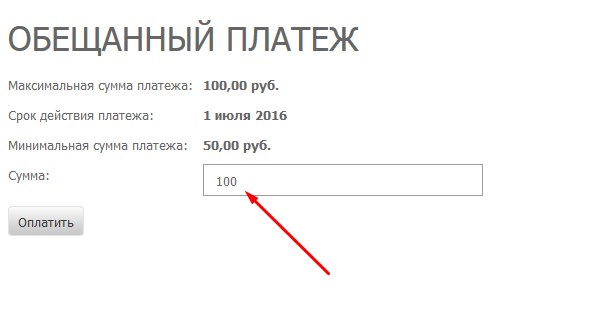 Обратите внимание на срок действия платежа.  